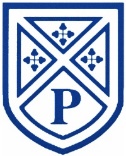 											Class  _______   Parkside Middle School - Confidential Pupil Data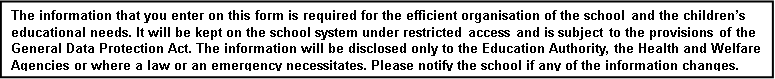 Legal First NameLegal SurnamePreferred Forename and SurnameMiddle Name/sGenderDate of BirthAddressPostcodeParent/Carer(s) NamesSibling(s) at ParksidePlease provide information about who the pupil lives withContact 1Contact 1Contact 1Contact 1Contact 1Contact 2Contact 2Contact 2Contact 2Contact 2Title: Mr/Mrs/Miss/Ms/Other (please indicate)Title: Mr/Mrs/Miss/Ms/Other (please indicate)Title: Mr/Mrs/Miss/Ms/Other (please indicate)Title: Mr/Mrs/Miss/Ms/Other (please indicate)Title: Mr/Mrs/Miss/Ms/Other (please indicate)Title: Mr/Mrs/Miss/Ms/Other (please indicate)Title: Mr/Mrs/Miss/Ms/Other (please indicate)Title: Mr/Mrs/Miss/Ms/Other (please indicate)Title: Mr/Mrs/Miss/Ms/Other (please indicate)Title: Mr/Mrs/Miss/Ms/Other (please indicate)First NameSurnameFirst NameSurnameAddressAddressAddressAddressPostcodePostcodePostcodePostcodeEmail addressEmail addressEmail addressEmail addressHome phoneHome phoneHome phoneHome phoneWork phoneWork phoneWork phoneWork phoneMobile phoneMobile phoneMobile phoneMobile phonePlease indicate first preference for callsPlease indicate first preference for callsHome / Work / MobileHome / Work / MobileHome / Work / MobilePlease indicate first preference for callsPlease indicate first preference for callsHome / Work / MobileHome / Work / MobileHome / Work / MobileRelationship to childRelationship to childRelationship to childRelationship to childLegal Parental ResponsibilityLegal Parental ResponsibilityYES / NOYES / NOYES / NOLegal Parental ResponsibilityLegal Parental ResponsibilityYES / NOYES / NOYES / NOMember of armed forcesMember of armed forcesYES / NOYES / NOYES / NOMember of armed forcesMember of armed forcesYES / NOYES / NOYES / NOTranslator requiredTranslator requiredYES / NOYES / NOYES / NOTranslator requiredTranslator requiredYES / NOYES / NOYES / NOContact 3Contact 3Contact 3Contact 3Contact 3Contact 4Contact 4Contact 4Contact 4Contact 4Title: Mr/Mrs/Miss/Ms/Other (please indicate)Title: Mr/Mrs/Miss/Ms/Other (please indicate)Title: Mr/Mrs/Miss/Ms/Other (please indicate)Title: Mr/Mrs/Miss/Ms/Other (please indicate)Title: Mr/Mrs/Miss/Ms/Other (please indicate)Title: Mr/Mrs/Miss/Ms/Other (please indicate)Title: Mr/Mrs/Miss/Ms/Other (please indicate)Title: Mr/Mrs/Miss/Ms/Other (please indicate)Title: Mr/Mrs/Miss/Ms/Other (please indicate)Title: Mr/Mrs/Miss/Ms/Other (please indicate)First Name(s)SurnameFirst Name(s)SurnameAddressAddressAddressAddressPostcodePostcodePostcodePostcodeEmail addressEmail addressEmail addressEmail addressHome phoneHome phoneHome phoneHome phoneWork phone:Work phone:Work phoneWork phoneMobile phoneMobile phoneMobile phoneMobile phonePlease indicate first preference for callsPlease indicate first preference for callsHome / Work / MobileHome / Work / MobileHome / Work / MobilePlease indicate first preference for callsPlease indicate first preference for callsHome / Work / MobileHome / Work / MobileHome / Work / MobileRelationship to childRelationship to childRelationship to childRelationship to childLegal Parental ResponsibilityLegal Parental ResponsibilityYES / NOYES / NOYES / NOLegal Parental Responsibility  Legal Parental Responsibility  YES / NOYES / NOYES / NOMember of armed forcesMember of armed forcesYES / NOYES / NOYES / NOMember of armed forcesMember of armed forcesYES / NOYES / NOYES / NOTranslator requiredTranslator requiredYES / NOYES / NOYES / NOTranslator requiredTranslator requiredYES / NOYES / NOYES / NOEthnicity and Religious BackgroundEthnicity and Religious BackgroundEthnicity and Religious BackgroundEthnicity and Religious BackgroundEthnic OriginCountry of BirthNationalityReligionEnglish as an Additional LanguageYES / NOFirst LanguageHome LanguageNational Identity(i.e. English, Irish)MiscellaneousMiscellaneousLunch Arrangements(please tick as appropriate)Free School Meal                  School Meal                    Packed Lunch/SandwichesTravel Arrangements(please tick as appropriate)Walk              Car/Van             School Bus            Public Transport              TaxiHealth BackgroundHealth BackgroundHealth BackgroundHealth BackgroundDoctor’s NameDoctor’s Phone NumberSurgery Name and AddressMedical notes or any medical information you wish to record:(including dietary needs and/or allergies)Does your child require access to prescribed medication?YES / NO (please indicate)YES / NO (please indicate)YES / NO (please indicate)Please give details of anydisability that school should be aware ofDoes your child require a care plan to be held within school?Biometric/Fingerprint RecognitionAt Parkside Middle School, we use a system called Biometrics, which is a fingerprint recognition system. This system enables pupils to be served lunch without having to remember a PIN number, and money can be put onto the child’s lunch account through our website using ‘ParentPay’.BAM FM, the catering provider, complies at all times with the General Data Protection Act and with the provisions of the Protection of Freedoms Act 2012 (which came into force in September 2013) regarding the use of biometric data. Once your child leaves Parkside Middle School, his/her biometric information will be securely and permanently deleted by the BAM FM Ltd.Educational Visits in SchoolParents will be informed by letter of all visits and activities. When coach travel is needed and/or when visits and activities may be outside the normal school day a separate consent form will be required. I agree that my child may take part in educational visits or activities organised by the school.It is our duty to ensure that parents are well informed of the insurance and medical cover for their children when engaged on educational visits and activities outside of the school’s grounds.Parents/carers are advised, wherever possible, to give the school a telephone number at which they can be contacted in case of an emergency, in particular when urgent medical or dental treatment may be necessary. The County Council accept no responsibility for accident or injury to pupils, or for loss or damage of personal effects, unless cause is the negligence of the County Council, or any member of its staff.Parents may take out personal accident insurance covering their child against accident or loss, which may occur through no fault of any supervising staff, and such insurance is the parent’s responsibility.Food Activities in SchoolFrom time to time, as part of the school curriculum and extra-curricular activities, your child will undertake activities with food. Some of these activities will involve the handling and tasting of various food ingredients and products. We would be grateful if you could let us know if your child is not permitted to taste or handle any types of food. ____________________________________________________________________________________________________________________________________________________________________________________________________Use of Images in SchoolUse of Images in SchoolUse of Images in SchoolUse of Images in SchoolUse of Images in SchoolUse of Images in SchoolPhotographs and/or video recordings of our pupils may be taken during school activities to celebrate their achievements and successes and also as evidence of their progress and development. Still or moving images may be published in our printed publications (e.g. prospectus, newsletters) and/or on our school website. They may also be used to promote the good practice of the school to other teachers, e.g. at training events organised by the Local Authority or national education/government institutions. Children’s names will never be published alongside their photograph externally to the setting. Names may be used internally, for example – on a display. Electronic images, whether photographs or videos, will be stored securely on the school’s computer/network which is accessible only by authorised users.Photographs and/or video recordings of our pupils may be taken during school activities to celebrate their achievements and successes and also as evidence of their progress and development. Still or moving images may be published in our printed publications (e.g. prospectus, newsletters) and/or on our school website. They may also be used to promote the good practice of the school to other teachers, e.g. at training events organised by the Local Authority or national education/government institutions. Children’s names will never be published alongside their photograph externally to the setting. Names may be used internally, for example – on a display. Electronic images, whether photographs or videos, will be stored securely on the school’s computer/network which is accessible only by authorised users.Photographs and/or video recordings of our pupils may be taken during school activities to celebrate their achievements and successes and also as evidence of their progress and development. Still or moving images may be published in our printed publications (e.g. prospectus, newsletters) and/or on our school website. They may also be used to promote the good practice of the school to other teachers, e.g. at training events organised by the Local Authority or national education/government institutions. Children’s names will never be published alongside their photograph externally to the setting. Names may be used internally, for example – on a display. Electronic images, whether photographs or videos, will be stored securely on the school’s computer/network which is accessible only by authorised users.Photographs and/or video recordings of our pupils may be taken during school activities to celebrate their achievements and successes and also as evidence of their progress and development. Still or moving images may be published in our printed publications (e.g. prospectus, newsletters) and/or on our school website. They may also be used to promote the good practice of the school to other teachers, e.g. at training events organised by the Local Authority or national education/government institutions. Children’s names will never be published alongside their photograph externally to the setting. Names may be used internally, for example – on a display. Electronic images, whether photographs or videos, will be stored securely on the school’s computer/network which is accessible only by authorised users.Photographs and/or video recordings of our pupils may be taken during school activities to celebrate their achievements and successes and also as evidence of their progress and development. Still or moving images may be published in our printed publications (e.g. prospectus, newsletters) and/or on our school website. They may also be used to promote the good practice of the school to other teachers, e.g. at training events organised by the Local Authority or national education/government institutions. Children’s names will never be published alongside their photograph externally to the setting. Names may be used internally, for example – on a display. Electronic images, whether photographs or videos, will be stored securely on the school’s computer/network which is accessible only by authorised users.Photographs and/or video recordings of our pupils may be taken during school activities to celebrate their achievements and successes and also as evidence of their progress and development. Still or moving images may be published in our printed publications (e.g. prospectus, newsletters) and/or on our school website. They may also be used to promote the good practice of the school to other teachers, e.g. at training events organised by the Local Authority or national education/government institutions. Children’s names will never be published alongside their photograph externally to the setting. Names may be used internally, for example – on a display. Electronic images, whether photographs or videos, will be stored securely on the school’s computer/network which is accessible only by authorised users.Miscellaneous PermissionsMiscellaneous PermissionsMiscellaneous PermissionsMiscellaneous PermissionsMiscellaneous PermissionsMiscellaneous PermissionsIf you would like to opt out of the following, please indicate in the boxes below:If you would like to opt out of the following, please indicate in the boxes below:If you would like to opt out of the following, please indicate in the boxes below:If you would like to opt out of the following, please indicate in the boxes below:If you would like to opt out of the following, please indicate in the boxes below:If you would like to opt out of the following, please indicate in the boxes below:Please sign and date in the space provided belowPlease sign and date in the space provided belowPlease sign and date in the space provided belowPlease sign and date in the space provided belowPlease sign and date in the space provided belowPlease sign and date in the space provided belowParent/Carer NameSignatureDate